DEPARTAMENTO DE ITALIANO2020-2021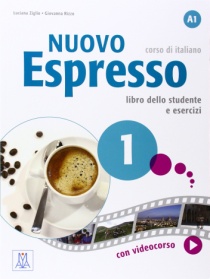 A 1 :        	NUOVO ESPRESSO 1 (senza DVD)        	(Luciana Ziglio, Giovanna Rizzo) ALMA Edizioni                      ISBN: 9788861823181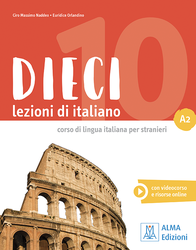 A 2 :        	DIECI  Lezioni di italiano A2        	(Ciro Massimo Naddeo, Euridice Orlandino) ALMA Edizioni                      ISBN 978-8861826397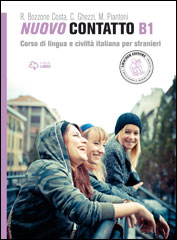 B 1 :        	NUOVO CONTATTO B1          	(C.Ghezzi, M. Piantoni, R. Bozzone Costa) Loescher Editore                     ISBN: 9788858308653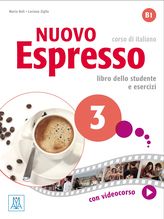 B 2.1 :        	NUOVO ESPRESSO 3 (senza DVD)        	(Maria Balì, Luciana Ziglio) ALMA Edizioni                      ISBN: 9788861823396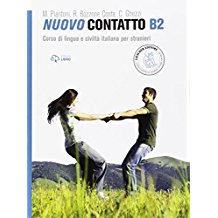 B 2.2 :        	NUOVO CONTATTO B2          	(M. Piantoni, R. Bozzone Costa, C. Ghezzi) Loescher Editore                    ISBN: 9788858308660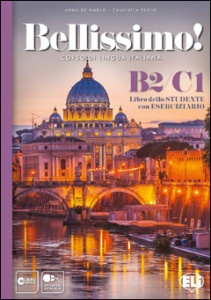 C 1.1 :BELLISSIMO! B2-C1 Libro dello studente con Eserciziario + CD audio(A. De Marco, M. Palumbo, E. Paone)Eli Publishing 		ISBN: 9788853624963  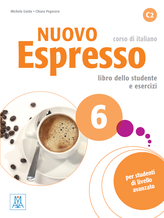 C 1.2 : NUOVO ESPRESSO 6         	(Luciana Ziglio, Giovanna Rizzo) ALMA Edizioni        	ISBN: 9788861826106